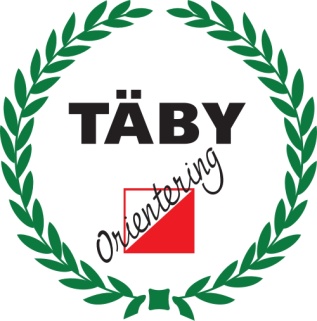 Inbjudan Roslagsveteranerna2017.04.06Samling: Efraimsberg Täby RidcenterFrån Norrortsleden: Ta av mot Täby Kyrkby/Täby Centrum och 
sväng sedan mot Täby Centrum. Vid första trafiksignalen ligger vår avfart till vänster.
Skylt Ridskola & Efraimsberg.

Från E 18 (Norrtäljevägen): Ta av mot Viggbyholm/Täby Centrum och fortsätt på Bergtorpsvägen genom fyra rondeller 
och ta sedan höger vid andra trafiksignalen.
Skylt Ridskola & Efraimsberg.

Från Vallentuna: Kör mot Täby Centrum på Bergtorpsvägen över Norrortsleden 
och vid första trafiksignalerna ligger vår avfart till vänster.
Skylt Ridskola & Efraimsberg.

Busskommunikationer: www.sl.se 
Hållplats Karby Gård eller Täby Kyrkby Trafikplats.
OBS: Kommer ni frånTäby Centrum hållet? 
Gå då av vid hållplats Karby Gård för säkerhetens skull.Start: 9.30-11.00Omklädnad och dusch i ridcentrum. (inga dubbskor inomhus)Startavgift 40 krBanor: Kort: 2,4 km             Mellan 3,4 km             Lång 4,4 km             Sportident på alla kontrollerBanläggare: Evert Carlsson frågor: 0703979711Täby Ok hälsar Er välkommen